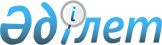 "2012-2014 жылдарға арналған аудандық бюджет туралы" Меркі аудандық мәслихатының 2011 жылғы 15 желтоқсандағы № 48-3 шешіміне өзгерістер енгізу туралы
					
			Күшін жойған
			
			
		
					Жамбыл облысы Меркі ауданы мәслихатының 2012 жылғы 12 наурыздағы N 2-3 Шешімі. Жамбыл облысы Меркі ауданының Әділет басқармасында 2012 жылғы 14 наурызда 6-6-106 нөмірімен тіркелді. Қолданылу мерзімінің аяқталуына байланысты күші жойылды (Жамбыл облыстық Әділет департаментінің 2013 жылғы 11 наурыздағы N 2-2-17/388 хаты)      Ескерту. Қолданылу мерзімінің аяқталуына байланысты күші жойылды (Жамбыл облыстық Әділет департаментінің 11.03.2013 № 2-2-17/388 хаты).

      РҚАО ескертпесі.

      Мәтінде авторлық орфография және пунктуация сақталған.



      Қазақстан Республикасының 2008 жылғы 4 желтоқсандағы Бюджет Кодексінің 109 бабына, «Қазақстан Республикасындағы жергілікті мемлекеттік басқару және өзін-өзі басқару туралы» Қазақстан Республикасының 2001 жылғы 23 қаңтардағы Заңының 6 бабына сәйкес және «2012-2014 жылдарға арналған облыстық бюджет туралы» Жамбыл облыстық мәслихатының 2011 жылғы 7 желтоқсандағы № 41-3 шешіміне өзгерістер енгізу туралы» Жамбыл облыстық мәслихатының 2012 жылдың 23 ақпандағы 2-2 шешімі негізінде (Нормативтік құқықтық актілерді мемлекеттік тіркеу тізілімінде № 1805 болып тіркелген) аудандық мәслихат ШЕШІМ ЕТЕДІ:

      1. 

«2012-2014 жылдарға арналған аудандық бюджет туралы» Меркі аудандық мәслихатының 2011 жылғы 15 желтоқсандағы № 48-3 шешіміне (Нормативтік құқықтық актілерді мемлекеттік тіркеу тізілімінде № 6-6-100 болып тіркелген, 2011 жылғы 30 желтоқсандағы № 155,156 2012 жылғы 4 - 6 қаңтардағы № 1,2, 7 қаңтардағы № 3 және 11 қаңтардағы № 4,5 «Меркі тынысы» газетінде жарияланған) келесі өзгерістер енгізілсін:



      1 тармақта:

      1) тармақшада:

      «5778044» сандары «5760044» сандарымен ауыстырылсын;

      «4800964» сандары «4782964» сандарымен ауыстырылсын;

      2) тармақшада:

      «5778044» сандары «5865258» сандарымен ауыстырылсын;

      3) тармақшада:

      «23617» сандары «23023» сандарымен ауыстырылсын;

      «653» сандары «1247» сандарымен ауыстырылсын;

      5) тармақшада:

      «-23617» сандары «-128237» сандарымен ауыстырылсын;

      6) тармақшада:

      «23617» сандары «128237» сандарымен ауыстырылсын.



      Аталған шешімнің 1-қосымшасы осы шешімнің қосымшасына сәйкес жаңа редакцияда мазмұндалсын.

      2. 

Осы шешім Әділет органдарында мемлекеттік тіркеуден өткен күннен бастап күшіне енеді және 2012 жылдың 1 қаңтарынан қолданысқа енгізіледі.

 

  2012 жылға арналған аудандық бюджет

 
					© 2012. Қазақстан Республикасы Әділет министрлігінің «Қазақстан Республикасының Заңнама және құқықтық ақпарат институты» ШЖҚ РМК
				      Аудандық мәслихат

      сессиясының төрағасы:

      А. КерімқұловАудандық мәслихатхатшысы:

І. Ахметжанов

Меркі аудандық мәслихатының

2012 жылғы 12 наурыздағы 

№ 2-3 шешіміне қосымша Меркі аудандық мәслихатының

2011 жылғы 15 желтоқсандағы

№ 48-3 шешіміне1 қосымша Санаты

 Санаты

 Санаты

 Санаты

 Санаты

 Санаты

 Санаты

 Санаты

 Санаты

 Сомасы, мың теңге

 Сыныбы

 Сыныбы

 Сыныбы

 Сыныбы

 Сыныбы

 Сыныбы

 Сыныбы

 Сыныбы

 Сомасы, мың теңге

 Ішкі сыныбы

 Ішкі сыныбы

 Ішкі сыныбы

 Ішкі сыныбы

 Сомасы, мың теңге

 Атауы

 Атауы

 Атауы

 1

 2

 2

 2

 3

 1. КІРІСТЕР

 1. КІРІСТЕР

 1. КІРІСТЕР

 5760044

 1

 Салықтық түсімдер

 Салықтық түсімдер

 Салықтық түсімдер

 945873

 О1

 О1

 О1

 О1

 Табыс салығы

 Табыс салығы

 Табыс салығы

 176533

 2

 Жеке табыс салығы

 Жеке табыс салығы

 Жеке табыс салығы

 176533

 О3

 О3

 О3

 О3

 Әлеуметтік салық

 Әлеуметтік салық

 Әлеуметтік салық

 148912

 1

 Әлеуметтік салық

 Әлеуметтік салық

 Әлеуметтік салық

 148912

 О4

 О4

 О4

 О4

 Меншікке салынатын салықтар

 Меншікке салынатын салықтар

 Меншікке салынатын салықтар

 365271

 1

 Мүлікке салынатын салықтар

 Мүлікке салынатын салықтар

 Мүлікке салынатын салықтар

 294200

 3

 Жер салығы

 Жер салығы

 Жер салығы

 7850

 4

 Көлік құралдарына салынатын салық

 Көлік құралдарына салынатын салық

 Көлік құралдарына салынатын салық

 60282

 5

 Бірыңғай жер салығы

 Бірыңғай жер салығы

 Бірыңғай жер салығы

 2939

 О5

 О5

 О5

 О5

 Тауарларға, жұмыстарға және қызмет көрсетуге салынатын ішкі салықтар

 Тауарларға, жұмыстарға және қызмет көрсетуге салынатын ішкі салықтар

 Тауарларға, жұмыстарға және қызмет көрсетуге салынатын ішкі салықтар

 245247

 2

 Акциздер

 Акциздер

 Акциздер

 226660

 3

 Табиғи және басқа ресурстарды пайдаланғаны үшін түсетін түсімдер

 Табиғи және басқа ресурстарды пайдаланғаны үшін түсетін түсімдер

 Табиғи және басқа ресурстарды пайдаланғаны үшін түсетін түсімдер

 9700

 4

 Кәсіпкерлік және кәсіби қызметті жүргізгені үшін алынатын алымдар

 Кәсіпкерлік және кәсіби қызметті жүргізгені үшін алынатын алымдар

 Кәсіпкерлік және кәсіби қызметті жүргізгені үшін алынатын алымдар

 8887

 5

 Құмар ойын бизнесі

 Құмар ойын бизнесі

 Құмар ойын бизнесі

 О8

 О8

 О8

 О8

 Заңдық мәнді іс-әрекеттерді жасағаны және (немесе) құжаттар бергені үшін оған уәкілеттігі бар мемлекеттік органдар немесе лауазымды адамдар алатын міндетті төлемдер

 Заңдық мәнді іс-әрекеттерді жасағаны және (немесе) құжаттар бергені үшін оған уәкілеттігі бар мемлекеттік органдар немесе лауазымды адамдар алатын міндетті төлемдер

 Заңдық мәнді іс-әрекеттерді жасағаны және (немесе) құжаттар бергені үшін оған уәкілеттігі бар мемлекеттік органдар немесе лауазымды адамдар алатын міндетті төлемдер

 9910

 1

 Мемлекеттік баж

 Мемлекеттік баж

 Мемлекеттік баж

 9910

 2

 Салықтық емес түсімдер

 Салықтық емес түсімдер

 Салықтық емес түсімдер

 20258

 О1

 О1

 О1

 О1

 Мемлекеттік меншіктен түсетін кірістер

 Мемлекеттік меншіктен түсетін кірістер

 Мемлекеттік меншіктен түсетін кірістер

 411

 1

 Мемлекеттік кәсіпорындардың таза кірісі бөлігіндегі түсімдер

 Мемлекеттік кәсіпорындардың таза кірісі бөлігіндегі түсімдер

 Мемлекеттік кәсіпорындардың таза кірісі бөлігіндегі түсімдер

 411

 О4

 О4

 О4

 О4

 Мемлекеттік бюджеттен қаржыландырылатын, сондай - ақ Қазақстан Республикасы Ұлттық Банкінің бюджетінен (шығыстар сметасынан) ұсталатын және қаржыландырылатын мемлекеттік мекемелер салатын айыппұлдар, өсімпұлдар, санкциялар, өндіріп алулар

 Мемлекеттік бюджеттен қаржыландырылатын, сондай - ақ Қазақстан Республикасы Ұлттық Банкінің бюджетінен (шығыстар сметасынан) ұсталатын және қаржыландырылатын мемлекеттік мекемелер салатын айыппұлдар, өсімпұлдар, санкциялар, өндіріп алулар

 Мемлекеттік бюджеттен қаржыландырылатын, сондай - ақ Қазақстан Республикасы Ұлттық Банкінің бюджетінен (шығыстар сметасынан) ұсталатын және қаржыландырылатын мемлекеттік мекемелер салатын айыппұлдар, өсімпұлдар, санкциялар, өндіріп алулар

 16770

 1

 Мұнай секторы ұйымдарынан түсетін түсімдерді қоспағанда, мемлекеттік бюджеттен қаржыландырылатын, сондай - ақ Қазақстан Республикасы Ұлттық Банкінің бюджетінен (шығыстар сметасынан) ұсталатын және қаржыландырылатын мемлекеттік мекемелер салатын айыппұл

 Мұнай секторы ұйымдарынан түсетін түсімдерді қоспағанда, мемлекеттік бюджеттен қаржыландырылатын, сондай - ақ Қазақстан Республикасы Ұлттық Банкінің бюджетінен (шығыстар сметасынан) ұсталатын және қаржыландырылатын мемлекеттік мекемелер салатын айыппұл

 Мұнай секторы ұйымдарынан түсетін түсімдерді қоспағанда, мемлекеттік бюджеттен қаржыландырылатын, сондай - ақ Қазақстан Республикасы Ұлттық Банкінің бюджетінен (шығыстар сметасынан) ұсталатын және қаржыландырылатын мемлекеттік мекемелер салатын айыппұл

 16770

 О6

 О6

 О6

 О6

 Басқа да салықтық емес түсімдер

 Басқа да салықтық емес түсімдер

 Басқа да салықтық емес түсімдер

 3077

 1

 Басқа да салықтық емес түсімдер

 Басқа да салықтық емес түсімдер

 Басқа да салықтық емес түсімдер

 3077

 3

 Негізгі капиталды сатудан түсетін түсімдер

 Негізгі капиталды сатудан түсетін түсімдер

 Негізгі капиталды сатудан түсетін түсімдер

 10949

 О3

 О3

 О3

 О3

 Жерді және материалдық емес активтерді сату

 Жерді және материалдық емес активтерді сату

 Жерді және материалдық емес активтерді сату

 10949

 1

 Жерді сату

 Жерді сату

 Жерді сату

 9697

 2

 Материалдық емес активтерді сату

 Материалдық емес активтерді сату

 Материалдық емес активтерді сату

 1252

 4

 Трансферттердің түсімдері

 Трансферттердің түсімдері

 Трансферттердің түсімдері

 4782964

 О2

 О2

 О2

 О2

 Мемлекеттік басқарудың жоғары тұрған органдарынан түсетін трансферттер

 Мемлекеттік басқарудың жоғары тұрған органдарынан түсетін трансферттер

 Мемлекеттік басқарудың жоғары тұрған органдарынан түсетін трансферттер

 4782964

 2

 Облыстық бюджеттен түсетін трансферттер

 Облыстық бюджеттен түсетін трансферттер

 Облыстық бюджеттен түсетін трансферттер

 4782964

 Функционалдық топ

 Функционалдық топ

 Функционалдық топ

 Функционалдық топ

 Функционалдық топ

 Функционалдық топ

 Функционалдық топ

 Функционалдық топ

 Функционалдық топ

 Сомасы, мың теңге

 Бюджеттік бағдарламалардың әкімшісі

 Бюджеттік бағдарламалардың әкімшісі

 Бюджеттік бағдарламалардың әкімшісі

 Бюджеттік бағдарламалардың әкімшісі

 Бюджеттік бағдарламалардың әкімшісі

 Бюджеттік бағдарламалардың әкімшісі

 Бюджеттік бағдарламалардың әкімшісі

 Сомасы, мың теңге

 Бағдарлама

 Бағдарлама

 Бағдарлама

 Бағдарлама

 Бағдарлама

 Сомасы, мың теңге

 Атауы

 1

 1

 2

 3

 2. Шығындар

 5865258

 01

 01

 Жалпы сипаттағы мемлекеттiк қызметтер

 282244

 112

 112

 Аудан (облыстық маңызы бар қала) мәслихатының аппараты

 13958

 001

 001

 001

 001

 Аудан (облыстық маңызы бар қала) мәслихатының қызметін қамтамасыз ету жөніндегі қызметтер

 12358

 003

 003

 003

 003

 Мемлекеттік органдардың күрделі шығыстары

 1600

 122

 122

 Аудан (облыстық маңызы бар қала) әкімінің аппараты

 100915

 001

 001

 001

 001

 Аудан (облыстық маңызы бар қала) әкімінің қызметін қамтамасыз ету жөніндегі қызметтер

 65365

 002

 002

 002

 002

 Ақпараттық жүйелер құру

 9250

 003

 003

 003

 003

 Мемлекеттік органдардың күрделі шығыстары

 26300

 123

 123

 Қаладағы аудан, аудандық маңызы бар қала, кент, ауыл (село), ауылдық (селолық) округ әкімінің аппараты

 138579

 001

 001

 001

 001

 Қаладағы аудан, аудандық маңызы бар қаланың, кент, ауыл (село), ауылдық (селолық) округ әкімінің қызметін қамтамасыз ету жөніндегі қызметтер

 138579

 452

 452

 Ауданның (облыстық маңызы бар қаланың) қаржы бөлімі

 16168

 001

 001

 001

 001

 Ауданның (областық манызы бар қаланың) бюджетін орындау және ауданның (облыстық маңызы бар қаланың) коммуналдық меншігін басқару саласындағы мемлекеттік саясатты іске асыру жөніндегі қызметтер

 13568

 002

 002

 002

 002

 Ақпараттық жүйелер құру

 500

 003

 003

 003

 003

 Салық салу мақсатында мүлікті бағалауды жүргізу

 1500

 010

 010

 010

 010

 Жекешелендіру, коммуналдық меншікті басқару, жекешелендіруден кейінгі қызмет және осыған байланысты дауларды реттеу

 300

 011

 011

 011

 011

 Коммуналдық меншікке түскен мүлікті есепке алу, сақтау,бағалау және сату

 300

 453

 453

 Ауданның (облыстық маңызы бар қаланың) экономика және бюджеттік жоспарлау бөлімі

 12624

 001

 001

 001

 001

 Экономикалық саясатты, мемлекттік жоспарлау жүйесін қалыптастыру мен дамыту және ауданды (облыстық маңызы бар қаланы) басқару саласындағы мемлекеттік саясатты іске асыру жөніндегі қызметтер

 12624

 02

 02

 Қорғаныс

 3000

 122

 122

 Аудан (облыстық маңызы бар қала) әкімінің аппараты

 3000

 005

 005

 005

 005

 Жалпыға бірдей әскери міндетті атқару шеңберіндегі іс-шаралар

 3000

 03

 03

 Қоғамдық тәртіп, қауіпсіздік, құқықтық, сот, қылмыстық-атқару қызметі

 1700

 458

 458

 Ауданның (облыстық маңызы бар қаланың) тұрғын үй-коммуналдық шаруашылығы, жолаушылар көлігі және автомобиль жолдары бөлімі

 1700

 021

 021

 021

 021

 Елдi мекендерде жол қозғалысы қауiпсiздiгін қамтамасыз ету

 1700

 04

 04

 Бiлiм беру

 4411037

 471

 471

 Ауданның (облыстық маңызы бар қаланың) білім, дене шынықтыру және спорт бөлімі

 155108

 003

 003

 003

 003

 Мектепке дейінгі тәрбиелеу мен оқытуды қамтамасыз ету

 152108

 025

 025

 025

 025

 Республикалық бюджеттен берілетін нысаналы трансферттер есебінен мектепке дейінгі ұйымдардың тәрбиешілеріне біліктілік санаты үшін қосымша ақының мөлшерін ұлғайту

 3000

 123

 123

 Қаладағы аудан, аудандық маңызы бар қала, кент, ауыл (село), ауылдық (селолық) округ әкімінің аппараты

 10590

 005

 005

 005

 005

 Ауылдық (селолық) жерлерде балаларды мектепке дейін тегін алып баруды және кері алып келуді ұйымдастыру

 10590

 471

 471

 Ауданның (облыстық маңызы бар қаланың) білім, дене шынықтыру және спорт бөлімі

 3534973

 004

 004

 004

 004

 Жалпы білім беру

 3254092

 005

 005

 005

 005

 Балалар мен жеткіншектерге қосымша білім беру

 207997

 063

 063

 063

 063

 Республикалық бюджеттен берілетін нысаналы трансферттер есебінен «Назарбаев зияткерлік мектептері» ДБҰ-ның оқу бағдарламалары бойынша біліктілікті арттырудан өткен мұғалімдерге еңбекақыны арттыру

 3312

 064

 064

 064

 064

 Республикалық бюджеттен берілетін трансферттер есебінен мектеп мұғалімдеріне біліктілік санаты үшін қосымша ақының мөлшерін ұлғайту

 69572

 471

 471

 Ауданның (облыстық маңызы бар қаланың) білім, дене шынықтыру және спорт бөлімі

 60490

 007

 007

 007

 007

 Кәсіптік оқытуды ұйымдастыру

 60490

 466

 466

 Ауданның (облыстық маңызы бар қаланың) сәулет, қала құрылысы және құрылыс бөлімі

 585105

 037

 037

 037

 037

 Білім беру объектілерін салу және реконструкциялау

 585105

 471

 471

 Ауданның (облыстық маңызы бар қаланың) білім, дене шынықтыру және спорт бөлімі

 64771

 009

 009

 009

 009

 Ауданның (облыстық маңызы бар қаланың) мемлекеттік білім беру мекемелері үшін оқулықтар мен оқу-әдістемелік кешендерді сатып алу және жеткізу

 15900

 020

 020

 020

 020

 Республикалық бюжеттен берілетін трансферттер есебінен жетім баланы (жетім балаларды) және ата-аналарының қамқорынсыз қалған баланы (балаларды) күтіп-ұстауға асыраушыларына ай сайынғы ақшалай қаражат төлемдері

 35109

 023

 023

 023

 023

 Республикалық бюджеттен берілетін трансферттер есебінен үйде оқытылатын мүгедек балаларды жабдықпен, бағдарламалық қамтыммен қамтамасыз ету

 13762

 06

 06

 Әлеуметтiк көмек және әлеуметтiк қамтамасыз ету

 215271

 123

 123

 Қаладағы аудан, аудандық маңызы бар қала, кент, ауыл (село), ауылдық (селолық) округ әкімінің аппараты

 1983

 003

 003

 003

 003

 Мұқтаж азаматтарға үйінде әлеуметтік көмек көрсету

 1983

 451

 451

 Ауданның (облыстық маңызы бар қаланың) жұмыспен қамту және әлеуметтік бағдарламалар бөлімі

 191301

 002

 002

 002

 002

 Еңбекпен қамту бағдарламасы

 33128

 004

 004

 004

 004

 Ауылдық жерлерде тұратын денсаулық сақтау, білім беру, әлеуметтік қамтамасыз ету, мәдениет және спорт мамандарына отын сатып алуға Қазақстан Республикасының заңнамасына сәйкес әлеуметтік көмек көрсету

 8000

 005

 005

 005

 005

 Мемлекеттік атаулы әлеуметтік көмек

 8200

 006

 006

 006

 006

 Тұрғын үй көмегі

 500

 007

 007

 007

 007

 Жергілікті өкілетті органдардың шешімі бойынша мұқтаж азаматтардың жекелеген топтарына әлеуметтік көмек

 15180

 010

 010

 010

 010

 Үйде тәрбиеленіп оқытылатын мүгедек балаларды материалдық қамтамасыз ету

 3500

 014

 014

 014

 014

 Мұқтаж азаматтарға үйде әлеуметтiк көмек көрсету

 6809

 016

 016

 016

 016

 18 жасқа дейінгі балаларға мемлекеттік жәрдемақылар

 86500

 017

 017

 017

 017

 Мүгедектерді оңалту жеке бағдарламасына сәйкес, мұқтаж мүгедектерді міндетті гигиеналық құралдармен және ымдау тілі мамандарының қызмет көрсетуін, жеке көмекшілермен қамтамасыз ету

 10000

 023

 023

 023

 023

 Жұмыспен қамту орталықтарының қызметін қамтамасыз ету

 19484

 451

 451

 Ауданның (облыстық маңызы бар қаланың) жұмыспен қамту және әлеуметтік бағдарламалар бөлімі

 21987

 001

 001

 001

 001

 Жергілікті деңгейде жұмыспен қамтуды қамтамасыз ету және халық үшін әлеуметтік бағдарламаларды іске асыру саласындағы мемлекеттік саясатты іске асыру жөніндегі қызметтер

 21387

 011

 011

 011

 011

 Жәрдемақыларды және басқа да әлеуметтік төлемдерді есептеу, төлеу мен жеткізу бойынша қызметтерге ақы төлеу

 600

 07

 07

 Тұрғын үй-коммуналдық шаруашылық

 206182

 466

 466

 Ауданның (облыстық маңызы бар қаланың) сәулет, қала құрылысы және құрылыс бөлімі

 497

 004

 004

 004

 004

 Инженерлік коммуникациялық инфрақұрылымды дамыту және жайластыру

 497

 123

 123

 Қаладағы аудан, аудандық маңызы бар қала, кент, ауыл (село), ауылдық (селолық) округ әкімінің аппараты

 3000

 014

 014

 014

 014

 Елді мекендерді сумен жабдықтауды ұйымдастыру

 3000

 458

 458

 Ауданның (облыстық маңызы бар қаланың) тұрғын үй-коммуналдық шаруашылығы, жолаушылар көлігі және автомобиль жолдары бөлімі

 109507

 012

 012

 012

 012

 Сумен жабдықтау және су бұру жүйесінің жұмыс істеуі

 74000

 028

 028

 028

 028

 Коммуналдық шаруашылықты дамыту

 15507

 033

 033

 033

 033

 Инжернерлік- коммуникациялық инфрақұрылымды жобалау, дамыту, жайластыру және (немесе) сатып алу

 20000

 466

 466

 Ауданның (облыстық маңызы бар қаланың) сәулет, қала құрылысы және құрылыс бөлімі

 24000

 006

 006

 006

 006

 Сумен жабдықтау және су бұру жүйесін дамыту

 24000

 123

 123

 Қаладағы аудан, аудандық маңызы бар қала, кент, ауыл (село), ауылдық (селолық) округ әкімінің аппараты

 23178

 008

 008

 008

 008

 Елді мекендердің көшелерін жарықтандыру

 6857

 009

 009

 009

 009

 Елді мекендердің санитариясын қамтамасыз ету

 1000

 010

 010

 010

 010

 Жерлеу орындарын күтіп-ұстау және туысы жоқ адамдарды жерлеу

 200

 011

 011

 011

 011

 Елді мекендерді аббаттандыру мен көгалдандыру

 15121

 458

 458

 Ауданның (облыстық маңызы бар қаланың) тұрғын үй-коммуналдық шаруашылығы, жолаушылар көлігі және автомобиль жолдары бөлімі

 46000

 015

 015

 015

 015

 Елдi мекендердің көшелерiн жарықтандыру

 41000

 018

 018

 018

 018

 Елдi мекендердi абаттандыру және көгалдандыру

 5000

 08

 08

 Мәдениет, спорт, туризм және ақпараттық кеңiстiк

 182788

 455

 455

 Ауданның (облыстық маңызы бар қаланың) мәдениет және тілдерді дамыту бөлімі

 63392

 003

 003

 003

 003

 Мәдени-демалыс жұмысын қолдау

 63392

 466

 466

 Ауданның (облыстық маңызы бар қаланың) сәулет, қала құрылысы және құрылыс бөлімі

 12000

 008

 008

 008

 008

 Cпорт және туризм объектілерін дамыту

 12000

 471

 471

 Ауданның (облыстық маңызы бар қаланың) білім, дене шынықтыру және спорт бөлімі

 4000

 014

 014

 014

 014

 Аудандық (облыстық маңызы бар қалалық) деңгейде спорттық жарыстар өткiзу

 3000

 015

 015

 015

 015

 Әртүрлi спорт түрлерi бойынша аудан (облыстық маңызы бар қала) құрама командаларының мүшелерiн дайындау және олардың облыстық спорт жарыстарына қатысуы

 1000

 455

 455

 Ауданның (облыстық маңызы бар қаланың) мәдениет және тілдерді дамыту бөлімі

 62082

 006

 006

 006

 006

 Аудандық (қалалық) кiтапханалардың жұмыс iстеуi

 59782

 007

 007

 007

 007

 Мемлекеттік тілді және Қазақстан халықтарының басқа да тілдерін дамыту

 2300

 456

 456

 Ауданның (облыстық маңызы бар қаланың) ішкі саясат бөлімі

 13000

 002

 002

 002

 002

 Газеттер мен журналдар арқылы мемлекеттік ақпараттық саясат жүргізу жөніндегі қызметтер

 13000

 455

 455

 Ауданның (облыстық маңызы бар қаланың) мәдениет және тілдерді дамыту бөлімі

 6438

 001

 001

 001

 001

 Жергілікті деңгейде тілдерді және мәдениетті дамыту саласындағы мемлекеттік саясатты іске асыру жөніндегі қызметтер

 6438

 456

 456

 Ауданның (облыстық маңызы бар қаланың) ішкі саясат бөлімі

 21876

 001

 001

 001

 001

 Жергілікті деңгейде ақпарат мемлекеттілікті нығайту және азаматтардың әлеуметтік сенімділігін қалыптастыру саласында мемлекеттік саясатты іске асыру жөніндегі қызметтер

 10919

 003

 003

 003

 003

 Жастар саясаты саласындағы өңірлік бағдарламаларды iске асыру

 10957

 10

 10

 Ауыл, су, орман, балық шаруашылығы, ерекше қорғалатын табиғи аумақтар, қоршаған ортаны және жануарлар дүниесін қорғау, жер қатынастары

 179062

 454

 454

 Ауданның (облыстық маңызы бар қаланың) кәсіпкерлік және ауыл шаруашылығы бөлімі

 6171

 099

 099

 099

 099

 Мамандарды әлеуметтік қолдау жөніндегі шараларды іске асыру

 6171

 466

 466

 Ауданның (облыстық маңызы бар қаланың)сәулет,қала құрылысы және құрылыс бөлімі

 27420

 010

 010

 010

 010

 Ауыл шаруашылығы объектілерін дамыту

 27420

 473

 473

 Ауданның (облыстық маңызы бар қаланың) ветеринария бөлімі

 21818

 001

 001

 001

 001

 Жергілікті деңгейде ветеринария саласындағы мемлекеттік саясатты іске асыру жөніндегі қызметтер

 6818

 007

 007

 007

 007

 Қаңғыбас иттер мен мысықтарды аулауды және жоюды ұйымдастыру

 3000

 008

 008

 008

 008

 Алып қойылатын және жойылатын ауру жануарлардың, жануарлардан алынтын өнімдер мен шикізаттың құнын иелеріне өтеу

 9000

 009

 009

 009

 009

 Жануарлардың энзоотиялық аурулары бойынша ветеринариялық іс-шараларды жүргізу

 700

 010

 010

 010

 010

 Ауыл шаруашылығы жануарларын бірдейлендіру жөніндегі іс-шараларды жүргізу

 2300

 463

 463

 Ауданның (облыстық маңызы бар қаланың) жер қатынастары бөлімі

 10256

 001

 001

 001

 001

 Аудан (облыстық маңызы бар қала) аумағында жер қатынастарын реттеу саласындағы мемлекеттік саясатты іске асыру жөніндегі қызметтер

 8137

 006

 006

 006

 006

 Аудандық маңызы бар қалалардың, кенттердiң, ауылдардың (селолардың), ауылдық (селолық) округтердiң шекарасын белгiлеу кезiнде жүргiзiлетiн жерге орналастыру

 2119

 473

 473

 Ауданның (облыстық маңызы бар қаланың) ветеринария бөлімі

 113397

 011

 011

 011

 011

 Эпизоотияға қарсы іс-шаралар жүргізу

 113397

 11

 11

 Өнеркәсіп, сәулет, қала құрылысы және құрылыс қызметі

 28810

 466

 466

 Ауданның (облыстық маңызы бар қаланың) сәулет, қала құрылысы және құрылыс бөлімі

 28810

 001

 001

 001

 001

 Құрылыс, облыс қалаларының, аудандарының және елді мекендерінің сәулеттік бейнесін жақсарту саласындағы мемлекеттік саясатты іске асыру және ауданның (облыстық маңызы бар қаланың) аумағында ұтымды және тиімді қала құрылысын игеруді қамтамасыз ету жөніндег

 9810

 013

 013

 013

 013

 Аудан аумағында қала құрылысын дамытудың кешенді схемаларын, аудандық (облыстық) маңызы бар қалалардың, кенттердің және өзге де ауылдық елді мекендердің бас жоспарларын әзірлеу

 19000

 12

 12

 Көлік және коммуникация

 264049

 458

 458

 Ауданның (облыстық маңызы бар қаланың) тұрғын үй-коммуналдық шаруашылығы, жолаушылар көлігі және автомобиль жолдары бөлімі

 264049

 023

 023

 023

 023

 Автомобиль жолдарының жұмыс істеуін қамтамасыз ету

 264049

 13

 13

 Өзгелер

 87877

 123

 123

 Ауданның (облыстық маңызы бар қаланың) жұмыспен қамту және әлеуметтік бағдарламалар бөлімі

 10616

 040

 040

 040

 040

 Республикалық бюджеттен нысаналы трансферттер ретінде «Өңірлерді дамыту» бағдарламасы шеңберінде өңірлердің экономикалық дамуына жәрдемдесу жөніндегі шараларды іске асыруда ауылдық (селолық) округтарды жайластыру мәселелерін шешу үшін іс-шараларды іске асыру

 10616

 452

 452

 Ауданның (облыстық маңызы бар қаланың) қаржы бөлімі

 13400

 012

 012

 012

 012

 Ауданның (облыстық маңызы бар қаланың) жергілікті атқарушы органының резерві

 13400

 454

 454

 Ауданның (облыстық маңызы бар қаланың) кәсіпкерлік және ауыл шаруашылығы бөлімі

 17575

 001

 001

 001

 001

 Жергілікті деңгейде кәсіпкерлік, өнеркәсіп және ауыл шаруашылығы саласындағы мемлекеттік саясатты іске асыру жөніндегі қызметтер

 17308

 007

 007

 007

 007

 Мемлекеттік органдардың күрделі шығыстары

 267

 458

 458

 Ауданның (облыстық маңызы бар қаланың) тұрғын үй-коммуналдық шаруашылығы, жолаушылар көлігі және автомобиль жолдары бөлімі

 32506

 001

 001

 001

 001

 Жергілікті деңгейде тұрғын үй-коммуналдық шаруашылығы, жолаушылар көлігі және автомобиль жолдары саласындағы мемлекеттік саясатты іске асыру жөніндегі қызметтер

 7506

 013

 013

 013

 013

 Мемлекеттік органдардың күрделі шығыстары

 25000

 471

 471

 Ауданның (облыстық маңызы бар қаланың) білім, дене тәрбиесі және спорт бөлімі

 13780

 001

 001

 001

 001

 Білім, дене шынықтыру және спорт бөлімі қызметін қамтамасыз ету

 13780

 14

 14

 Борышқа қызмет көрсету

 2

 452

 452

 Ауданның (облыстық маңызы бар қаланың) қаржы бөлімі

 2

 013

 013

 013

 013

 Жергілікті атқарушы органдардың облыстық бюджеттен қарыздар бойынша сыйақылар мен өзге де төлемдерді төлеу бойынша борышына қызмет көрсету

 2

 15

 15

 Трансферттер

 3236

 452

 452

 Ауданның (облыстық маңызы бар қаланың) қаржы бөлімі

 3236

 006

 006

 006

 006

 Нысаналы пайдаланылмаған (толық пайдаланылмаған) трансферттерді қайтару

 3236

 3. Таза бюджеттік кредит беру

 23023

 Бюджеттік кредиттер

 24270

 10

 10

 Ауыл, су, орман, балық шаруашылығы, ерекше қорғалатын табиғи аумақтар, қоршаған ортаны және жануарлар дүниесін қорғау, жер қатынастары

 24270

 Ауыл шаруашылығы

 24270

 454

 454

 Ауданның (облыстық маңызы бар қаланың) кәсіпкерлік және ауыл шаруашылығы бөлімі

 24270

 009

 009

 009

 009

 Ауылдық елді мекендердің әлеуметтік саласының мамандарын әлеуметтік қолдау шараларын іске асыру үшін жергілікті атқарушы органдарға берілетін бюджеттік кредиттер

 24270

 Функционалдық топ

 Функционалдық топ

 Функционалдық топ

 Функционалдық топ

 Функционалдық топ

 Функционалдық топ

 Функционалдық топ

 Функционалдық топ

 Функционалдық топ

 000

 Бюджеттік бағдарламалардың әкімшісі

 Бюджеттік бағдарламалардың әкімшісі

 Бюджеттік бағдарламалардың әкімшісі

 Бюджеттік бағдарламалардың әкімшісі

 Бюджеттік бағдарламалардың әкімшісі

 Бюджеттік бағдарламалардың әкімшісі

 Бюджеттік бағдарламалардың әкімшісі

 Бағдарлама

 Бағдарлама

 Бағдарлама

 Бағдарлама

 Бағдарлама

 Бағдарлама

 Бюджеттік кредиттерді өтеу

 Бюджеттік кредиттерді өтеу

 1247

 Санаты

 Санаты

 Санаты

 Санаты

 Санаты

 Санаты

 Санаты

 Санаты

 Санаты

 000

 Сыныбы

 Сыныбы

 Сыныбы

 Сыныбы

 Сыныбы

 Сыныбы

 Сыныбы

 000

 Ішкі сыныбы 

 Ішкі сыныбы 

 Ішкі сыныбы 

 Ішкі сыныбы 

 Ішкі сыныбы 

 Ішкі сыныбы 

 5

 5

 Бюджеттік кредиттерді өтеу

 Бюджеттік кредиттерді өтеу

 1247

 01

 Бюджеттік кредиттерді өтеу

 Бюджеттік кредиттерді өтеу

 1247

 1

 1

 1

 1

 Мемлекеттік бюджеттен берілген бюджеттік кредиттерді өтеу

 Мемлекеттік бюджеттен берілген бюджеттік кредиттерді өтеу

 1247

 4. Қаржы активтерімен жасалатын операциялар бойынша сальдо

 4. Қаржы активтерімен жасалатын операциялар бойынша сальдо

 0

 Қаржы активтерін сатып алу

 Қаржы активтерін сатып алу

 0

 мемлекеттік қаржылық активтерін сатудан түскен түсімдер

 мемлекеттік қаржылық активтерін сатудан түскен түсімдер

 0

 5. Бюджет тапшылығы(профициті) 

 5. Бюджет тапшылығы(профициті) 

 -128237

 6.Бюджет тапшылығын қаржыландыру (профицитін пайдалану)

 6.Бюджет тапшылығын қаржыландыру (профицитін пайдалану)

 128237

 қарыздар түсімі

 қарыздар түсімі

 0

 қарыздарды өтеу

 қарыздарды өтеу

 0

 7

 7

 Қарыздар түсімі

 Қарыздар түсімі

 24270

 01

 Мемлекеттік ішкі қарыздар

 Мемлекеттік ішкі қарыздар

 24270

 2

 2

 2

 2

 Қарыз алу келісім шарттары

 Қарыз алу келісім шарттары

 24270

 8

 8

 Бюджет қаражатының пайдаланылатын қалдықтары

 Бюджет қаражатының пайдаланылатын қалдықтары

 0

 01

 Бюджет қаражатының пайдаланылатын қалдықтары

 Бюджет қаражатының пайдаланылатын қалдықтары

 0

 1

 1

 1

 1

 Бюджет қаражатының бос қалдықтары

 Бюджет қаражатының бос қалдықтары

 16

 16

 Қарыздарды өтеу

 Қарыздарды өтеу

 1247

 452

 Ауданның (облыстық маңызы бар қаланың) қаржы бөлімі

 Ауданның (облыстық маңызы бар қаланың) қаржы бөлімі

 1247

 008

 008

 008

 008

 Жергілікті атқарушы органның жоғары тұрған бюджет алдындағы борышын өтеу

 Жергілікті атқарушы органның жоғары тұрған бюджет алдындағы борышын өтеу

 1247

 Бюджет қаражатының пайдаланылатын қалдықтары

 Бюджет қаражатының пайдаланылатын қалдықтары

 105214

 